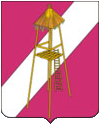 АДМИНИСТРАЦИЯ СЕРГИЕВСКОГО СЕЛЬСКОГО ПОСЕЛЕНИЯ КОРЕНОВСКОГО РАЙОНА  ПОСТАНОВЛЕНИЕот 01.06.2022года                                                                                                                    № 61ст.СергиевскаяО внесении изменений в постановление администрации Сергиевского сельского поселения Кореновского района от 25.04.2016 № 65 «Об утверждении Порядка   размещения сведений о доходах, расходах, об имуществе и обязательствах имущественного характера лиц, замещающих должности муниципальной службы в администрации Сергиевского сельского поселения Кореновского района, и членов их семей на официальном сайте администрации Сергиевского сельского поселения  Кореновского района в информационно-телекоммуникационной сети «Интернет» и предоставления этих сведений общероссийским средствам массовой информации для опубликования»	В целях приведения нормативных правовых актов администрации  Сергиевского сельского поселения Кореновского района в соответствие с действующим законодательством администрация  Сергиевского сельского поселения Кореновского района п о с т а н о в л я е т:	 1. Внести изменения в постановление администрации Сергиевского сельского поселения Кореновского района от 25.04.2016 № 65 «Об утверждении Порядка   размещения сведений о доходах, расходах, об имуществе и обязательствах имущественного характера лиц, замещающих должности муниципальной службы в администрации Сергиевского сельского поселения Кореновского района, и членов их семей на официальном сайте администрации Сергиевского сельского поселения  Кореновского района в информационно-телекоммуникационной сети «Интернет» и предоставления этих сведений общероссийским средствам массовой информации для опубликования», изложив подпункт г) пункта 2 приложения к постановлению в следующей редакции:«г) сведения об источниках получения средств, за счет которых совершены сделки по приобретению земельного участка, иного объекта недвижимого имущества, транспортного средства, ценных бумаг, долей участия, паев в уставных (складочных) капиталах организаций, цифровых финансовых активов, цифровой валюты, если общая сумма таких сделок превышает общий доход служащего и его супруги (супруга) за три последних года, предшествующих отчетному периоду.».2. Общему отделу администрации Сергиевского сельского поселения Кореновского района (Рохманка) обнародовать настоящее постановление в установленных местах и разместить его на официальном сайте органов местного самоуправления Сергиевского сельского поселения Кореновского района в информационно-телекоммуникационной сети «Интернет».		3. Постановление вступает в силу после его официального обнародования.Глава Сергиевского 	сельского поселенияКореновского района                                                                     А.П. Мозговой 